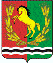 АДМИНИСТРАЦИЯМУНИЦИПАЛЬНОГО ОБРАЗОВАНИЯ РЯЗАНОВСКИЙ СЕЛЬСОВЕТ
АСЕКЕЕВСКОГО РАЙОНА ОРЕНБУРГСКОЙ ОБЛАСТИПОСТАНОВЛЕНИЕ ===========================================================03.06.2019                                       с. Рязановка                                        № 27-п Об утверждении порядка и перечня случаев оказания на возвратной и (или) безвозвратной основе за счет средств местного бюджета дополнительной помощи при возникновении неотложной необходимости в проведении капитального ремонта общего имущества в многоквартирных домах, расположенных на территории муниципального образования Рязановский сельсовет Асекеевского района Оренбургской областиВ соответствии с Федеральным законом от 06.10.2003 № 131-ФЗ «Об общих принципах организации местного самоуправления в Российской Федерации», с пунктом 9.3 части 1 статьи 14 Жилищного кодекса Российской Федерации, статьей 78 Бюджетного кодекса Российской Федерации, Закона Оренбургской области от 12.09.2013 № 1762/539-V-OЗ «Об организации проведения капитального ремонта общего имущества в многоквартирных домах, расположенных на территории Оренбургской области», руководствуясь Уставом муниципального образования Рязановский сельсовет Асекеевского района Оренбургской области, администрация МО Рязановский сельсовет постановляет:1.Утвердить Порядок  оказания на возвратной и (или) безвозвратной основе за счет средств местного бюджета дополнительной помощи при возникновении неотложной необходимости в проведении капитального ремонта общего имущества в многоквартирных домах, расположенных на территории муниципального образования Рязановский сельсовет Асекеевского района Оренбургской области, согласно приложению № 1.2.Создать комиссию по принятию решения о предоставлении субсидий из бюджета муниципального образования Рязановский сельсовет Асекеевского района на оказание на возвратной и (или) безвозвратной основе за счет средств местного бюджета дополнительной помощи при возникновении неотложной необходимости в проведении капитального ремонта общего имущества в многоквартирных домах, расположенных на территории муниципального образования Рязановский сельсовет Асекеевского района Оренбургской области, согласно приложению № 2.3.Утвердить положение о комиссии по принятию решения о предоставлении субсидий из бюджета муниципального образования Рязановский сельсовет Асекеевского района на оказание на возвратной и (или) безвозвратной основе за счет средств местного бюджета дополнительной помощи при возникновении неотложной необходимости в проведении капитального ремонта общего имущества в многоквартирных домах, расположенных на территории муниципального образования Рязановский сельсовет Асекеевского района Оренбургской области, согласно приложению № 3.4.Утвердить перечень случаев оказания на возвратной и (или) безвозвратной основе за счет средств местного бюджета дополнительной помощи при возникновении неотложной необходимости в проведении капитального ремонта общего имущества в многоквартирных домах, расположенных на территории муниципального образования Рязановский сельсовет Асекеевского района Оренбургской области, согласно приложению № 4.5.Настоящее постановление вступает в силу после обнародования и подлежит размещению на официальном сайте администрации (аморс.рф).6.Контроль за исполнением настоящего постановления оставляю за собой.Глава муниципального образования                                               А.В. БрусиловРазослано: прокурору района, в дело, на сайт администрации аморс.рф.                                                                        Приложение № 1к постановлению администрации                                                                                              муниципального образования                                                                                  Рязановский сельсовет                                                                                от 03.06.2019 № 27-пПорядок оказания на возвратной и (или) безвозвратной основе за счет средств местного бюджета дополнительной помощи при возникновении неотложной необходимости в проведении капитального ремонта общего имущества в многоквартирных домах, расположенных на территории муниципального образования Рязановский сельсовет Асекеевского района Оренбургской областиОбщие положенияНастоящий Порядок  устанавливает механизм предоставления муниципальной поддержки на долевое финансирование проведения капитального ремонта общего имущества в многоквартирных домах, расположенных на территории муниципального образования Рязановский сельсовет при возникновении неотложной необходимости в форме субсидий на финансовое обеспечение затрат (далее-субсидия).Получателями субсидий являются товарищества собственников жилья, жилищные, жилищно-строительные кооперативы,  созданные в соответствии с Жилищным кодексом Российской Федерации, управляющие организации, региональный оператор капитального ремонта многоквартирных домов (далее - получатель субсидий).Целью предоставления субсидии является финансовое обеспечение затрат при проведении капитального ремонта общего имущества в многоквартирных домах при возникновении неотложной необходимости.Главным распорядителем бюджетных средств, осуществляемым предоставление субсидий, является администрация муниципального образования Рязановский сельсовет (далее – Администрация).Условия и порядок предоставления субсидий2.1.Перечень документов необходимых для получения субсидий:2.1.1.Акт технического состояния многоквартирного дома (далее  -  МКД), характеризующий состояние МКД на момент обследования, с приложением фотоматериалов.2.1.2.Экспертное заключение специализированной организации о техническом состоянии МКД по результатам инструментального обследования конструктивных элементов и уровне их износа.2.2.Получатели субсидий вправе представить дополнительные документы:2.2.1. Архивные материалы, содержащие информацию о МКД;2.2.2.Копию паспорта МКД:2.2.3.Дефектные ведомости, документы о выполненных ремонтных работах, акты аварий;2.2.4.Проектно-сметная документация на проведение работ по капитальному ремонту и заключение экспертизы;2.2.5.Предписания органов государственной жилищной инспекции по Оренбургской области;2.2.6.Иные имеющиеся документы, содержание которых свидетельствует о техническом состоянии МКД.2.3.Требования, которым должны соответствовать получатели субсидий:а)отсутствие на первое число месяца, предшествующего месяцу, в котором планируется заключение договора (соглашения) о предоставлении субсидий;-процедуры реорганизации, ликвидации, банкротства и не должны иметь ограничения на осуществление хозяйственной деятельности;-задолженности по налогам, сборам и иным обязательным платежам перед бюджетом всех уровней, государственными внебюджетными фондами;-просроченной задолженности по возврату в бюджет муниципального образования Рязановский сельсовет субсидий предоставленных в соответствии с настоящим Порядком, и иной просроченной задолженности перед соответствующим бюджетом муниципального образования Рязановский сельсовет;б)получатели субсидий не должны:-являться иностранными юридическими лицами, а также российскими юридическими лицами, в уставном (складочном) капитале которых является государство или территория, включенные в утверждаемый Министерством финансов Российской Федерации перечень государств и территорий, предоставляющих льготный налоговый режим налогообложения и (или) не предусматривающих раскрытия и предоставления информации при проведении финансовых операций (оффшорные зоны) в отношении таких юридических лиц, в совокупности превышает 50 процентов;-получатели субсидий не должны получать средства местного бюджета в соответствии с иными нормативными правовыми актами на цели указанные в пункте 1.3 настоящего Порядка.2.3.Порядок и сроки рассмотрения документов, указанные в пунктах 2.1. и 2.2. настоящего Порядка:2.3.1.Получатель субсидий представляет комиссии по принятию решения о предоставлении субсидии и бюджета муниципального образования Рязановский сельсовет на проведение капитального ремонта общего имущества в многоквартирных домах, расположенных на территории муниципального образования Рязановский сельсовет (далее – Комиссия), документы на бумажном носителе лично или посредством почтового отправления.2.3.2.С целью определения неотложной необходимости проведения капитального ремонта общего имущества в МКД комиссия рассматривает представленные документы и возможность выделения денежных средств из бюджета муниципального образования Рязановский сельсовет для реализации мероприятий по капитальному ремонту.2.3.3.По результатам работы комиссия принимает решение простым большинством голосов присутствующих на заседании из её состава и оформляет протокол в двух экземплярах с указанием соответствующих оснований принятии решения, подписывается членами комиссии в течении пяти рабочих дней со дня заседания комиссии и размещается на сайте администрации муниципального образования Рязановский сельсовет (аморс.рф) в сети Интернет в течении трех рабочих дней.2.4.Субсидии предоставляются получением субсидии на основании соглашения (договора) о предоставлении субсидии на финансовое обеспечение затрат, заключаемого между администрацией и получателем субсидий.2.4.1. Перечисление субсидий для проведения капитального ремонта многоквартирных домов, собственники помещений в которых формируют фонд капитального ремонта на счете регионального оператора:-субсидия перечисляется на отдельный банковский счет регионального оператора после заключения соглашения (договора) между администрацией и региональным оператором;-в случае выявления фактов нарушения условий, предоставления субсидии, предусмотренных пунктом 2.3 настоящего Порядка, получатель субсидий производит возврат субсидий в бюджет муниципального образования Рязановский сельсовет.2.4.2.Перечисление субсидий для проведения капитального ремонта многоквартирных домов, собственники помещений в которых формируют фонд капитального ремонта на специальных счетах:-субсидия перечисляется на отдельный банковский счет.В администрацию направляются:1)уведомление об открытии счета с указанием реквизитов;2)протокол общего собрания по вопросу проведения капитального ремонта;3)смета расходов на капитальный ремонт этого дома с учетом перечня работ и предельной стоимости услуг и (или) работ по капитальному ремонту, установленной Правительством Оренбургской области на текущий год;-субсидия перечисляется на отдельный банковский счет после заключения соглашения (договора) между администрацией и получателем субсидии;-в случае выявления фактов нарушения условий, предоставления субсидии, предусмотренных пунктом 2.3 настоящего Порядка, получатель субсидий производит возврат субсидий путем перечисления на лицевой счет администрации, открытый в финансовом управлении администрации муниципального образования Рязановский сельсовет.2.5.Размер субсидии составляет не более 10 процентов от предварительной стоимости проведении капитального ремонта в многоквартирном доме, рассчитанной в соответствии с постановлением Правительства Оренбургской области на текущий год.2.6.Запрещается приобретение получателями субсидии средств иностранной валюты, за исключением операций, осуществляемых в соответствии с валютным законодательством Российской Федерации при закупке (поставке) высокотехнологичного импортного оборудования, сырья и комплектующих изделий, а также связанных с достижением целей предоставления этих средств иных операций.2.7. Основаниями для отказа в предоставлении субсидии являются:1)не предоставление документов указанных в пункте 2.1;2)несоответствие получателя субсидии требованиям пункта 2.3 настоящего Порядка;3)не предоставление получателями субсидии, формирующими фонд капитального ремонта на специальных счетах, документов, приведенных в пункте 2.4.2. настоящего Порядка;4)собственники помещений в многоквартирном доме имеют совокупную задолженность по оплате взносов на капитальный ремонт свыше 50 процентов за весь период.3. Требование к отчетности3.1.Получатели субсидий ежеквартально, в срок не позднее последнего рабочего дня месяца, следующего за отчетным кварталом, предоставляют в администрацию отчет о ходе реализации региональной программы по капитальному ремонту общего имущества в многоквартирных домах, расположенных на территории муниципального образования Рязановский сельсовет, по форме согласно приложению к настоящему Порядку или по форме, предусмотренной соглашением (договором), с приложением финансовой отчетности о ходе выполнения работ по капитальному ремонту с копиями первичных бухгалтерских документов (договоры, акты приемки выполненных работ, справки о стоимости выполненных работ, выписки с банковского счета в кредитной организации, платежные поручения и иные документы, связанные с выполнением работ по капитальному ремонту многоквартирных домов).3.2.Получатель субсидии несет полную ответственность за недостоверность предоставляемых в администрацию сведений, нарушение условий предоставления субсидии, а также нецелевое использование субсидии в соответствии с законодательством Российской Федерации.4.Требования об осуществлении контроля за соблюдением условий, целей и порядка предоставления субсидий и ответственности за их нарушения4.1.Ответственность за достоверность сведений, предоставленных в отчетах, несет получатель субсидии.4.2.Контроль за целевым и эффективным использованием субсидий осуществляет главный распределитель администрации.4.3.Субсидия подлежит возврату в бюджет муниципального образования Рязановский сельсовет в следующих случаях:1)неиспользование субсидии или неполного  освоения аккумулированных на отдельном банковском счете денежных средств (при условии завершения ремонтных работ и расчетов с подрядным организациями в полном объеме);2)нецелевого использования получателем субсидии предоставленных денежных средств, в том числе выявленного по результатам контроля администрации;3)неисполнения и (или) ненадлежащего исполнения получателем субсидии обязательств, предусмотренных соглашением  (договором);4)выявления факта предоставления недостоверных  сведений для получения средств и (или) документов, подтверждающих затраты;5)реорганизации или банкротства получателя субсидии;6)нарушения получателем субсидий условий, установленных при её предоставлении, выявленного по фактам проверок, проведённых администраций;7)в иных случаях, предусмотренных действующим законодательством.4.5.В случае нецелевого использования субсидий и нарушения условий их предоставления, составляется акт, в котором указываются выявленные нарушения и сроки их устранения, и направляется в течении 7 рабочих дней получателю субсидии.4.6.В случае не устранения нарушений в сроки, указанные в акте, принимается решение о возврате субсидии в местный бюджет в установленном порядке.4.7.В течении 5 рабочих дней со дня принятия решения, указанное решение направляется получателю субсидии вместе с требованием о возврате субсидии, содержащим сумму, сроки, код бюджетной классификации, реквизиты банковского счета, на который должны быть перечислены средства.4.8.Возврат субсидий получателем субсидии производится в течение десяти рабочих дней со дня получения требования в сумме, по реквизитам и коду бюджетной классификации, указанным в требовании.4.9.В случае отказа от добровольного возврата либо невозвращения в установленный настоящим Порядком срок, средства предоставленных субсидий с действующим законодательством.4.10.Разногласия и споры, возникающие в процессе предоставления и использования субсидии, решаются в установленном действующим законодательство порядке.                                                                             Приложение                                                                          к Порядку оказания на возвратной и                                                                        (или) безвозвратной основе за счет                                                         средств местного бюджета                                                             дополнительной помощи при                                                           возникновении неотложной                                                              необходимости в проведении                                                               капитального ремонта общего                                                                             имущества в многоквартирных домах,                                                                 расположенных на территории                                                               муниципального образования                                                   Рязановский сельсовет Отчет о ходе реализации региональной программы по капитальному ремонту общего имущества в многоквартирных домах, расположенных на территории муниципального образования Рязановский сельсовет за ______квартал _____годаРуководитель:_________________________________ФИОБухгалтер:____________________________________ ФИОИсполнитель:_________________________________ ФИО                                                                       Приложение № 2к постановлению администрации                                                                                              муниципального образования                                                                                 Рязановский сельсовет                                                                               от 03.06.2019 № 27-пКомиссия по принятию решения о предоставлении субсидии из бюджета муниципального образования Рязановский сельсовет на оказание на возвратной и (или) безвозмездной основе за счет средств местного бюджета дополнительной помощи при возникновении неотложной необходимости в проведении капитального ремонта общего имущества в многоквартирных домах, расположенных на территории муниципального образования Рязановский сельсоветПредседатель Комиссии: -А.В. Брусилов – глава муниципального  образования Рязановский сельсовет.                                        Заместитель председателя Комиссии:                                                       -А.Ф. Валеев – депутат Совета депутатов муниципального образования Рязановский сельсовет.Секретарь Комиссии:                                           -О.В. Кулясова – специалист администрации муниципального образования Рязановский сельсовет.Члены комиссии:-Л.Г. Хисамиева  - специалист администрации муниципального образования Рязановский сельсовет;-Э.Т. Хуснутдинов – главный специалист администрации Асекеевского района (по согласованию);-Р.С. Валеев – главный архитектор администрации Асекеевского район (по согласованию).                                                                        Приложение № 3к постановлению администрации                                                                                              муниципального образования                                                                                 Рязановский сельсовет                                                                               от 03.06.2019 № 27-пПоложение о комиссии по принятию решения о предоставлении субсидии из бюджета муниципального образования Рязановский сельсовет на оказание на возвратной и (или) безвозмездной основе за счет средств местного бюджета дополнительной помощи при возникновении неотложной необходимости в проведении капитального ремонта общего имущества в многоквартирных домах, расположенных на территории муниципального образования Рязановский сельсоветОбщие положения1.1.Комиссия по принятию решения о предоставлении субсидий из бюджета муниципального образования Рязановский сельсовет на проведение капитального ремонта общего имущества в многоквартирных домах, расположенных на территории муниципального образования Рязановский сельсовет  (далее – комиссия) создается в целях рассмотрения вопросов, связанных с финансовой поддержкой при проведении капитального ремонта общего имущества в многоквартирных домах при возникновении неотложной необходимости.1.2.Комиссия в своей деятельности руководствуется Конституцией Российской Федерации, Жилищным кодексом Российской Федерации, иными нормативными правовыми актами Российской Федерации, Оренбургской области, органа местного самоуправления муниципального образования Рязановский сельсовет, настоящим Положением.2. Задачи2.Основными задачами комиссии являются:2.1.Решение вопроса о необходимости предоставлении или об отказе в предоставлении субсидии из бюджета муниципального образования Рязановский сельсовет на проведение капитального ремонта общего имущества в многоквартирных домах, расположенных на территории муниципального образования Рязановский сельсовет (далее – решение о распределении субсидий).2.2.Распределение субсидий по многоквартирным домам, в которых возникла неотложная необходимость проведения капитального ремонта.3.Организация работы комиссии3.1.Работой комиссии руководит её председатель. В случае отсутствия председателя комиссии его функции исполняет заместитель председателя, при отсутствии председателя и заместителя председателя – член комиссии, избираемый из присутствующих на заседании членов комиссии простым большинством голосов.3.2.Председатель комиссии:-назначает дату, время и место проведения заседаний комиссии;- утверждает повестку заседания комиссии;-руководит заседанием комиссии;-подписывает протоколы заседаний комиссии.3.3.Секретарь комиссии:-организует и координирует текущую деятельность комиссии;-информирует членов комиссии о дате, времени, месте и повестке дня заседания комиссии;-оформляет протоколы заседаний комиссии.3.4.Члены комиссии имеют право:-участвовать в подготовке материалов и вносить предложения по обсуждаемым вопросам;-в случае несогласия с принятым решением – высказывать свое мнение в письменной форме по конкретному рассматриваемому вопросу, которое приобщается к протоколу заседания комиссии.3.5.Заседания комиссии проводятся по мере необходимости.3.6.Заседания комиссии считаются правомочными, если на них присутствуют не менее двух третей общего числа членов комиссии.3.7.Решение комиссии принимается простым большинством голосов присутствующих на заседании из её состава. При равенстве голосов голос председателя комиссии является решающим.3.8.По итогам заседании комиссии составляется протокол с указанием соответствующих оснований принятия решения, подписывается председателем, членами комиссии, присутствующими на заседании, секретарем.                                                                        Приложение № 4к постановлению администрации                                                                                              муниципального образования                                                                                 Рязановский сельсовет                                                                               от 03.06.2019 № 27-п Перечень случаев оказания на возвратной и (или) безвозмездной основе за счет средств местного бюджета дополнительной помощи при возникновении неотложной необходимости в проведении капитального ремонта общего имущества в многоквартирных домах, расположенных на территории муниципального образования Рязановский сельсовет1)ремонт внутридомовых инженерных ситем электро-, тепло-, газо-, водоснабжения, водоотведения;2)ремонт крыши, в том числе переустройство невентилируемой крыши на вентилируемую крышу;3)ремонт подвальных помещений, относящихся к общему имуществу в многоквартирном доме;4)утепление и ремонт фасада;5)ремонт фундамента многоквартирного дома.№ п/пНаименование объектовНаименование подрядной организацииПеречислено средств региональному операторуФактическая стоимость капитального ремонта согласно исполнительной документацииИспользовано субсидии (фактически перечислено средств)Возврат средств в местный бюджетОстаток средствПримечание 123456789